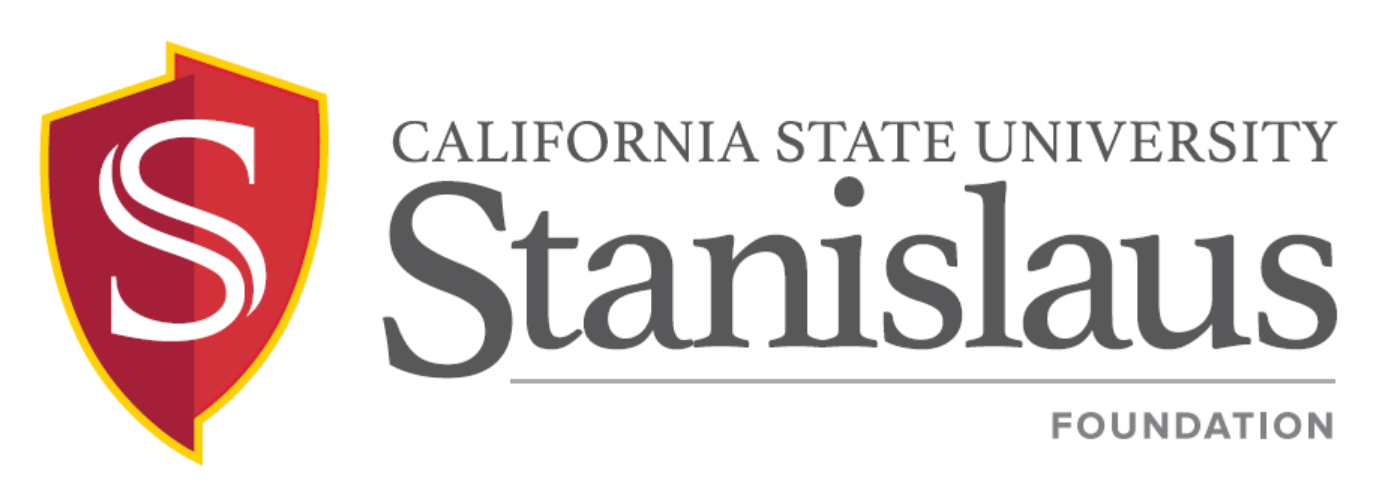 Finance and Investment Committee MeetingThursday, September 19, 20192:00 p.m. - 4:00 p.m. President’s Conference Room, Suite 390 Mary Stuart Rogers Educational Services Gateway BuildingPUBLIC NOTICE AND AGENDACALL TO ORDERAPPROVAL OF MINUTESMay 30, 2019 DISCUSSION ITEMSUpdate on Workgroup ActivityCSU Foundation PartnershipAccount Executive Change Retaining an Educational Consultant/RFP CoordinatorRequest for Proposal Timeline (Attachment III-B)MSSB Capital Markets Commentary Report as of  June 30, 2019        (Attachment III-C)MSSB Endowment Fund as of June 30, 2019 (Attachment III-D)MSSB Non-Endowment Fund as of June 30, 2019 (Attachment III-E)Audited Financial Statement as of June 30, 2019 (To Be Distributed)ACTION ITEMEducational Consultant ContractANNOUNCEMENTA. Next Meeting Date:  Thursday, November 21, 2019, 2:00 p.m. – 4:00 p.m., President’s Conference Room, MSR Suite 390   ADJOURNMENTBizziniBizziniBizziniStephens/LahtiStephensNelsonNelsonNelsonNelsonBizziniStephensBizziniBizzini